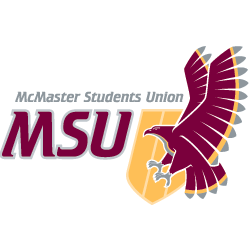 JOB DESCRIPTIONVolunteerPosition Title:Social and Political Advocacy ExecutiveTerm of Office:May 1 – April 30Supervisor:Maccess CoordinatorRemuneration:VolunteerHours of Work:5 to 8 hours per weekGeneral Scope of DutiesThe Social and Political Advocacy Executive is one of three members of the events team. They will be primarily responsible for the creation and implementation of campaigns and workshops that raise awareness and promote positive change of various social and political issues relevant to disability and ability in the McMaster community. Advocacy work will be carried out by creating educative workshops and campaigns that address relevant McMaster student issues surrounding issues such as awareness, social disability theory, the Mad movement, as well as critical analyses of the socially constructed dichotomies between physical health and mental health, and visible and invisible disabilities. This executive will work with both MSU and community partners in order to assure that the projects are highly inclusive, appropriate, and impactful. If you are interested in this position but believe there exists any accessibility concerns surrounding the requirements of the job, please email the Maccess Coordinator at maccess@msu.mcmaster.ca to discuss how the position may be modified to fit your needs.Major Duties and ResponsibilitiesMajor Duties and ResponsibilitiesMajor Duties and ResponsibilitiesCategoryPercentSpecificsAdvocacy and Promotions Function                                        30%Work with the Promotions Executive to communicate ideas for promotional materials and timelines to work withinNetwork with clubs, services, and community partners to find partners and promote these social eventsContinually update social media with articles, community events, and ongoing campaignsFinancial & Budgeting Function                       10%Work with the Maccess Coordinator to ensure that the budget aligns with the service budgetRetain financial information to receive reimbursement from the Maccess CoordinatorSeek external funding as neededCommunications and Programming Function                           55%Respond to general inquiriesMaintain strong communication with the Maccess Coordinator, fellow executives, and volunteersWork with the Maccess Coordinator and Events Executives to generate ideas about educative workshopsWork with the Events Executive team to plan and launch campaignsCoordinate with the Maccess Coordinator and external partners to organize workshops in both semestersCollect statistics on the number of students attending all workshops and campaignsWork closely with the Logistics Executive to ensure events are accessibleAttend weekly Events Executive meetings to plan and design all events and campaignsOther            5%Other duties as assigned by the Maccess CoordinatorProvide feedback on the serviceAttend executive meetings as scheduledBe an active member of the Maccess community through attending events, maintaining an online presence, etc.Provide transition for the incoming Social and Political Advocacy Executive CoordinatorKnowledge, Skills and AbilitiesAwareness and understanding of topics associated with Maccess (i.e. intersectionality, critical disability theory, ableism, and human rights, mentalism/sanism, disability history, intersecting oppressions and invisible privilege).Confidence and ability to challenge dominant viewsOrganizational and time management skillsInterpersonal skillsCommunication skillsCreativityEffort & ResponsibilityEstablish and maintain professional connections on and off campusMaintain confidentiality of all individuals accessing the MaccessWorking ConditionsTime demands may exceed stated hours of workPrevious experience planning events or workshops is an assetMost work can be completed in a shared office spaceTraining and ExperienceNecessary training will be providedEquipmentPersonal computer